Что меняется в законодательстве для предпринимателей с апреля С началом второго месяца весны вступил в силу ряд изменений в законодательстве. Коснулись нововведения и сферы предпринимательства. Корпорация МСП подготовила обзор законодательных нововведений, которые ждут малый и средний бизнес.С 1 апреля снижается ставка НДС по ряду товаров для детей. Так, в перечень дополнительно включены детские стулья, манежи и стульчики для кормления, а также велосипеды, автокресла и бустеры, бутылочки, соски, ванночки для купания и другие изделия для ухода за детьми.Уведомления о начале бизнеса теперь подаются через «Госуслуги». Изменения касаются тех, кто обязан сообщать о начале бизнеса. Речь идет о большинстве предприятий торговли, заведениях общепита, гостиницах, производителях ряда товаров и др. С апреля расширяется список маркируемой одежды. Теперь маркировать придется практически все товары легкой промышленности: от платьев до спецодежды.На кассах будут проверять маркировку табачной и пивной продукции через систему «Честный знак». Запрет на продажу товара, подлежащего обязательной̆ маркировке, будет реализован постепенно. За нарушения с никотиновой продукцией станут штрафовать по-новому. Ответственность за правонарушения в сфере производства и оборота табачных изделий, табачной и никотинсодержащей продукции и сырья для их производства будет аналогична той, которая предусмотрена за нарушения в области производства и оборота алкоголя.ИП могут сдавать налоговую отчетность через личный кабинет налогоплательщика ИП на сайте ФНС. Новый функционал сервиса значительно упрощает процесс ее представления в налоговый орган. «С началом второго месяца весны вступил в силу ряд изменений в законодательстве, коснувшихся сферы предпринимательства. Нововведения привнесут свежий взгляд на правила ведения бизнеса, внесут ясность и упростят процедуры. Предприниматели получат новые возможности для развития своих компаний и расширения бизнеса. Активные шаги в направлении легализации предпринимательской деятельности способствуют устойчивому развитию экономики страны и привлечению новых инвестиций. Важно осознавать, что эти изменения несут в себе большие перспективы для всех участников рынка и будут способствовать улучшению деловой среды в целом», – говорит заместитель руководителя агентства развития малого и среднего предпринимательства Красноярского края Роман Мартынов.  Напомним, отслеживать все изменения в законодательстве предпринимателям помогает «Законодательный дайджест» на МСП. РФ. Цифровая платформа развивается в рамках реализации нацпроекта «Малое и среднее предпринимательство». Его инициировал президент России Владимир Путин и курирует первый заместитель Председателя Правительства РФ Андрей Белоусов.Дополнительная информация для СМИ: +7 (391) 222-55-03, пресс-служба агентства развития малого и среднего предпринимательства Красноярского края.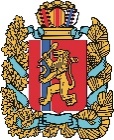 АГЕНТСТВО РАЗВИТИЯ МАЛОГО И СРЕДНЕГО ПРЕДПРИНИМАТЕЛЬСТВАКРАСНОЯРСКОГО КРАЯ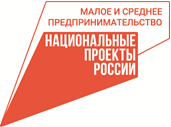 